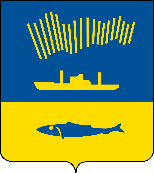 АДМИНИСТРАЦИЯ ГОРОДА МУРМАНСКАП О С Т А Н О В Л Е Н И Е     .    .                                                                                                                  №          В соответствии с Лесным кодексом Российской Федерации, Федеральным законом от 06.10.2003 № 131-ФЗ «Об общих принципах организации местного самоуправления в Российской Федерации», Уставом муниципального образования городской округ город-герой Мурманск  п о с т а н о в л я ю: 1. Внести в приложение к постановлению администрации города Мурманска от 10.03.2021 № 622 «Об утверждении административного регламента предоставления муниципальной услуги «Заключение с гражданами договора купли-продажи лесных насаждений для собственных нужд» следующие изменения:1.1. В пункте 2.2.2 слова «комитетом градостроительства и территориального развития администрации города Мурманска (далее – КГиТР)» заменить словами «комитетом территориального развития и строительства администрации города Мурманска (далее – КТРиС)».1.2. По тексту приложения слова «КГиТР» заменить словами «КТРиС».1.3. В пункте 2.5.1 слова «от 17.10.2017 № 567» заменить словами                                       «от 27.07.2020 № 488».1.4. В пунктах 2.5.1, 3.5.3 слова «от 13.09.2016 № 474 «Об утверждении правил заготовки древесины и особенностей заготовки древесины в лесничествах, лесопарках, указанных в статье 23 Лесного кодекса Российской Федерации» заменить словами «от 01.12.2020 № 993 «Об утверждении правил заготовки древесины и особенностей заготовки древесины в лесничествах, указанных в статье 23 Лесного кодекса Российской Федерации».1.5. Дополнить пункт 2.7.3 следующим абзацем:«г) обращения за заключением договора купли-продажи лесных насаждений, располагающихся за границей муниципального образования город Мурманск.»2. Отделу информационно-технического обеспечения и защиты информации администрации города Мурманска (Кузьмин А.Н.) разместить настоящее постановление с приложениями на официальном сайте администрации города Мурманска в сети Интернет. 3. Редакции газеты «Вечерний Мурманск» (Елкин А.Е.) опубликовать настоящее постановление с приложениями.4. Настоящее постановление вступает в силу со дня официального опубликования.5. Контроль за выполнением настоящего постановления возложить на первого заместителя главы администрации города Мурманска Доцник В.А.Глава администрациигорода Мурманска                                                                               Ю.В. Сердечкин